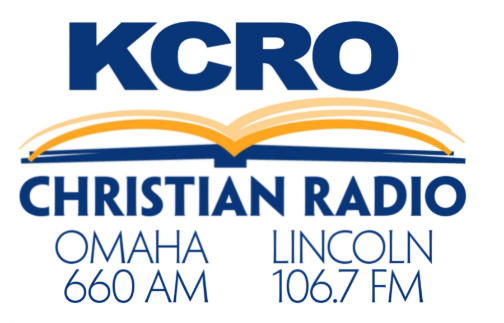 RATE CARD:15/:30 CommercialsAnd30 / 60 Minute Shows30 Minute show will receive 15 :15’s promoting the show and one hour of studio time a week60 Minute show will receive 20 :15’s promoting the show and two hours of studio time a weekExtra studio time will be billed at $75 an hourDaypartMon-Sun30 Min Show60 Min Show6A-7P$10/$15$150$2507P-12A$7/$10$50$75